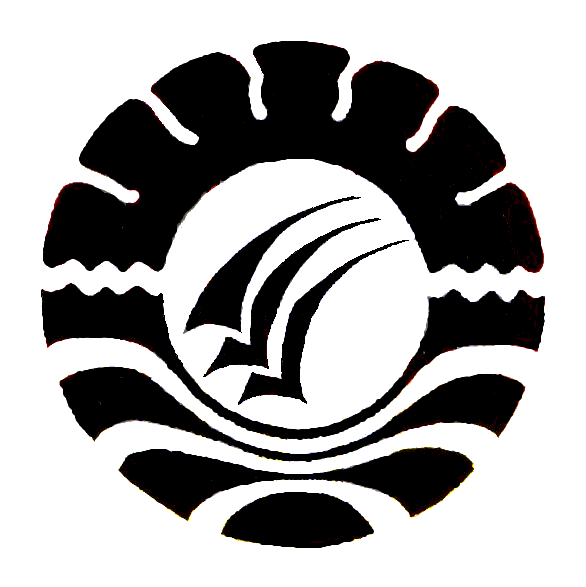 SKRIPSIPEMANFAATAN LABORATORIUM IPA PADA MATA PELAJARAN BIOLOGI KELAS X SMA TUT WURI HANDAYANI MAKASSARNATANIEL TANGNGIJURUSAN KURIKULUM DAN TEKNOLOGI PENDIDIKANFAKULTAS ILMU PENDIDIKANUNIVERSITAS NEGERI MAKASSAR2013